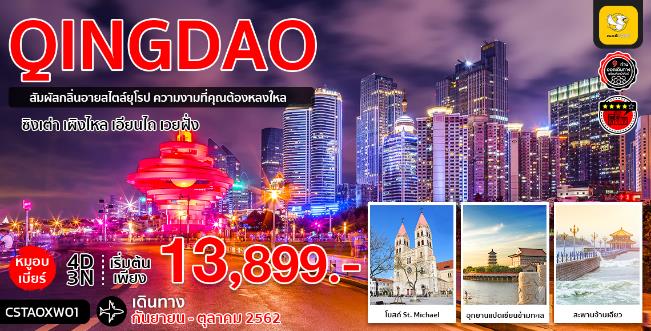 สัญลักษณ์ของเมืองชิงเต่า #จัตุรัส 54สถาปัตยกรรมสไตล์ยุโรปในเมืองชิงเต่า #โบสถ์ St. Michaeสมัยจักรพรรดิ์กวงสู่ราชวงศ์ชิง #สะพานจ้านเฉียว
สถานที่ท่องเที่ยวที่สร้างตามตำนาน #เขตอุทยานแปดเซียนข้ามทะเล
ลิ้มรสเมนูพิเศษ  #อาหารแปดเซียน #เกี้ยวชิงเต่าตารางการเดินทางกำหนดการเดินทางวันที่ 11-14 สิงหาคม 2562	*Sold Out*					ราคา 	14,899.-วันที่ 18-21 สิงหาคม 2562	*Sold Out*					ราคา 	14,899.-วันที่ 25-28 สิงหาคม 2562	*Sold Out*					ราคา  14,899.-วันที่ 01-04 กันยายน 2562	*Sold Out*					ราคา 	13,899.-วันที่ 08-11 กันยายน 2562							ราคา 	13,899.-วันที่ 15-18 กันยายน 2562							ราคา 	13,899.-วันที่ 22-25 กันยายน 2562							ราคา 	13,899.-วันที่ 13-16 ตุลาคม 2562							ราคา 	13,899.-วันที่ 20-23 ตุลาคม 2562 							ราคา 	16,899.-โปรแกรมการเดินทางวันแรก		สนามบินดอนเมือง – ชิงเต่า12.30 น.	พร้อมกันที่ สนามบินดอนเมือง อาคารผู้โดยสารขาออก ชั้น 3 สายการบิน NOK SCOOT โดยมีเจ้าหน้าที่คอยอำนวยความสะดวกให้กับท่าน15.25 น.	เหิรฟ้าสู่ เมืองชิงเต่า โดยสายการบิน NOK SCOOT เที่ยวบินที่ XW886  	(บนเครื่องไม่มีบริการอาหารและน้ำดื่มฟรี แต่มีจำหน่าย)21.25 น.	เดินทางถึง สนามบินชิงเต่าหลิ่วถิง อินเตอร์เนชั่นแนล แอร์พอร์ต มณฑลซานตง ซึ่งเป็นมณฑลชายฝั่งทะเลทางภาคตะวันออกของประเทศจีน และเป็นพื้นที่ปากแม่น้ำหวงเหอที่ไหลลงสู่ทะเลป๋อไห่ พื้นที่บนแผ่นดินมีอาณาเขตติดต่อกับมณฑลเหอเป่ย เหอหนัน อันฮุย เจียงซู ผ่านพิธีการตรวจคนเข้าเมือง จากนั้นนำท่านเดินทางสู่ที่พักพักที่ 		GLORIA PLAZA HOTEL 4 ดาว หรือระดับเทียบเท่า วันที่สอง 	สะพานจ้านเฉียว - โบสถ์ St. Emil หรือโบสถ์ St. Michael – เผิงไหล – เขตอุทยานแปดเซียนข้ามทะเล - เอียนไถ  เช้า		บริการอาหารเช้า ณ ห้องอาหารของโรงแรม (1)	นำท่านชม สะพานจ้านเฉียว สร้างในสมัยจักรพรรดิ์กวงสู่ราชวงศ์ชิง (ราวปี ค.ศ.1819) ตัวสะพานยาว 440 เมตร กว้าง 8 เมตร ยื่นลงไปในทะเล จากนั้นนำท่านชม โบสถ์ St. Emil หรือโบสถ์ St. Michael (ชมภายนอก) เป็นอีกจุดยอดนิยมของนักท่องเที่ยวที่ต้องการชม  สถาปัตยกรรมสไตล์ยุโรปในเมืองชิงเต่า เป็นโบสถ์คาทอลิก ออกแบบโดยสถาปนิกชาวเยอรมัน มีรูปแบบสถาปัตยกรรมแบบโกธิก ผสมผสานแบบโรมัน สร้างเสร็จสมบูรณ์ในปี 1934 มีเอกลักษณ์คือ บริเวณอาคารด้านหน้ามีหอนาฬิกาสูง 56 เมตร 2 หลัง ตั้งอย่างโดดเด่น โดยจะส่งเสียงสัญญาณในทุกวันอาทิตย์หรือช่วงเทศกาลสำคัญ ภายในโบสถ์สามารถบรรจุคนได้ประมาณ 1,000 คน ตกแต่งอย่างเรียบง่ายแต่สวยตามสไตล์เรเนอซองส์ในอิตาลี เมื่อทุกสิ่งอย่างถูกผสมผสานกัน จึงทำให้โบสถ์แห่งนี้งดงามและกลายเป็นอีกหนึ่งสถานที่ที่โรแมนติกในเมืองชิงเต่า 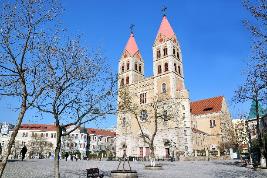 เที่ยง 			บริการอาหารกลางวัน ณ ภัตตาคาร (2) เมนูพิเศษ !!  อาหารแปดเซียนบ่าย		นำท่านเดินทางไปยัง เผิงไหล ซึ่งเป็นสถานที่ที่ได้รับสมญานามว่า “ดินแดนแห่งสวรรค์บนดิน”  ตามตำนานเล่ากันว่า “เผิงไหล” เคยเป็นที่อยู่ของแปดเซียนข้ามทะเล จากนั้นนำท่านเดิน   ทางสู่ เขตอุทยานแปดเซียนข้ามทะเล เป็นสถานที่ท่องเที่ยวที่สร้างตามตำนาน แปดเซียนข้ามทะเลได้ถมทะเล 3.3 หมื่นตรางเมตรในการสร้าง ภายในตกแต่งด้วยสิ่งก่อสร้างสไตล์โบราณต่างๆ และมีรูปปั้นเทวดา ลัทธิเต๋ากว่า 100 องค์ จากนั้นนำท่านเดินทางสู่ เอียนไถ  ซึ่งตั้งอยู่ด้านตะวันออกเฉียงเหนือของแหลมซานตงที่ติดกับทะเลหวงไห่ มีพื้นที่ติดทะเลยาวถึง 909 ก.ม. ในอดีตเคยเป็นแหล่งประมงที่ใหญ่ที่สุด มีทัศนียภาพสวยงาม และเป็นเมืองท่าที่อุดมสมบูรณ์ ปัจจุบันมีเขตเศรษฐกิจ                                                                                                                                                                                  พิเศษที่เปิดให้คนต่างชาติจากทั่วทุกสารทิศเข้ามาลงทุนทำกิจการค้า อีกทั้งยังเป็นแหล่งโรงงานที่มีชื่อเสียงหลายแห่ง เช่น โรงงานผลิตรองเท้าที่ใหญ่ที่สุดของประเทศ  โรงงานผลิตบรั่นดีหรือเหล้าองุ่นที่คว้ารางวัลชนะเลิศมาแล้ว ฯลฯ จากนั้นนำท่านเยี่ยมชมโรงงานผลิตไวน์จางหวี่ที่มีชื่อเสียงโด่งดังซึ่งประชาชนทั่วประเทศจีนนิยมดื่มกัน 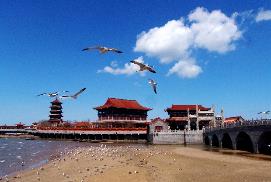 ค่ำ	 	บริการอาหารค่ำ ณ ภัตตาคาร (3)พักที่ 		DAYS INN BUSINESS PLACE BOYUE YANTUI HOTEL 4 ดาว หรือระดับเทียบเท่าท่านสามารถซื้อ Option เสริมที่น่าสนใจได้ดังนี้..• พิพิธภัณฑ์ชุดกี่เผ้า เป็นพิพิธภัณฑ์กีเผ้าแห่งเดี่ยวของจีน มีพื้นที่ 3,000 กว่าตารางเมตร ภายในมีชุดกี้่เผ่ากว่า1,300 ชุด บอกเหล้าประวัฒของชุดกีเผ้า และคนสำคัญต่างๆ ที่ใส่ (ใส่ถ่ายรูปได้)วันที่สาม	เอียนไถ – สวนเอียนไถ – ชมอ่าวพระจันทร์ –ร้านขนมพื้นเมือง - เวยฝั่ง – ถนนว่าวเช้า		บริการอาหารเช้า ณ ห้องอาหารของโรงแรม (4)	นำท่านเดินทางสู่ สวนเอียนไถ เป็นจุดชมวิวระดับ 4A ของจีน ตั้งอยู่ทางตอนเหนือของเยียนไถ มีพื้นที่กว่า 450,000 ตารางเมตร มีลักษณะเป็นภูเขาล้อมรอบด้วยทะเลทั้งสามด้าน พร้อมชมวิวทิวทัศน์ที่แปลกใหม่และงดงาม มีประวัติศาสตร์ยาวนานกว่า 600 ปี ถือว่าเป็นสัญลักษณ์ของเมืองเยียนไถ จากนั้นนำท่าน ชมอ่าวพระจันทร์ เป็นสัญลักษณ์อีกอย่างหนึ่งของเมืองเยียนไถ เป็นสถานที่ที่มีความโรแมนติก และมีทัศนียภาพที่งดงามทั้ง 4 ทิศไม่ซ้ำกัน จากนั้นนำท่านเดินทางสู่ ร้านขนมพื้นเมือง ซึ่งเป็นขนมที่ขึ้นชื่อของเมืองเยียนไถเที่ยง 		บริการอาหารกลางวัน ณ ภัตตาคาร (5)บ่าย	นำท่านเดินทางสู่ เมืองเวยฝั่ง ตั้งอยู่ระหว่างเมืองชิงเต่า และเมืองจี่หนาน ถือเป็นเมืองที่มีชื่อเสียงจากเทศกาลแสดงว่าวนานาชาติที่จัดขึ้นในช่วง 5 วันแรกของเดือนเมษายนของทุกปี และยังเป็นหนึ่งในแหล่งผลิตสินค้าจำพวกสัตว์ปีก ประเภทเลี้ยงไว้เพื่อกินไข่และเนื้อที่สำคัญของจีนอีกด้วย  จากนั้นนำท่านเดินทางสู่ ถนนว่าว เป็นถนนขายของหัตถกรรมพื้นบ้าน เช่น ว่าว กระดาษที่ตัดเป็นรูปต่างๆ  ตุ๊กตา เสื้อ เป็นต้นค่ำ	 	บริการอาหารค่ำ ณ ภัตตาคาร (6)พักที่ 		SHIPINGU INTEL JIAOLTU ZHONG XIN HOTEL 4 ดาว หรือระดับเทียบเท่าท่านสามารถซื้อ Option เสริมที่น่าสนใจได้ดังนี้..• หมู่บ้านศิลปะตระกูลหยาง หรือ หยางเจียปู้ ได้ก่อเกิดฃึ้นตั้งแต่สมัยราชวงศ์ซ่ง (ค.ศ 960-1279) สืบจนถึงปัจจุบัน เป็นหมู่บ้านที่มีชื่อเสียงทางด้านศิลปะสิ่งประดิษฐ์ต่างๆที่ทำจากมือ อีกทั้งลักษณะเด่นจะมีการออกแบบสื่อถึงทางวัฒนธรรมพื้นบ้าน ซึ่งคงความละเอียดอ่อนช้อยวันที่สี่	เวยฝั่ง – ชิงเต่า - ถนนแปดสาย (ปาต้ากวน) - จัตุรัส 54 – ร้านไข่มุก - สนามบินดอนเมืองเช้า		บริการอาหารเช้า ณ ห้องอาหารของโรงแรม (7)	นำท่านเดินทางกลับสู่ เมืองชิงเต่า (ใช้เวลาประมาณ 2.30 ชั่วโมง) ให้ท่านได้สัมผัสบรรยากาศทั้ง 2 ข้างทาง จากนั้นนำท่านชม ถนนแปดสาย หรือ ปาต้ากวน อยู่ในเขตหุยเฉวียน จุดชมวิวที่สามารถพบเห็นสถาปัตยกรรม สไตล์ยุโรปได้อย่างหลากหลายกว่า 200 หลัง เนื่องจากเคยเป็นที่อยู่อาศัยของชาวเยอรมันมาก่อน เมื่อครั้งที่ชิงเต่าถูกยึดเป็นอาณานิคม นอกจากนี้ ปาต้ากวนยังเป็นสถานที่สุดแสนโรแมนติก ที่คู่รักหลายคู่เลือกมาถ่ายภาพแต่งงาน เที่ยง 		บริการอาหารกลางวัน ณ ภัตตาคาร (8)บ่าย		นำท่านชม จัตุรัส 54 สัญลักษณ์ของเมืองชิงเต่า สร้างขึ้นเพื่อเรียกร้องเมืองชิงเต่าคืนจากญี่ปุ่นใน วันที่ 4 พ.ค. ปี ค.ศ. 1919  จากนั้นนำท่านแวะ ร้านไข่มุก เลือกซื้อครีมไข่มุกบำรุงผิว ที่ทำจากไข่มุกน้ำจืดที่เพาะเลี้ยงในทะเลสาบ 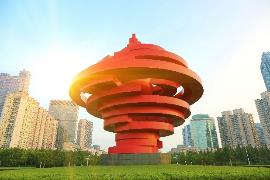 ค่ำ		บริการอาหารค่ำ ณ ภัตตาคาร (9) 
เมนูพิเศษ !! เกี้ยวชิงเต่า  ท่านสามารถซื้อ Option เสริมที่น่าสนใจได้ดังนี้..• พิพิธภัณฑ์ที่ทำการเก่าประเทศเยอรมัน สร้างโดยสถาปนิกของประเทศเยอรมนีในปี ค.ศ.1905 สร้างเสริจในปี 1908 สูง 4ชั้น เป็นการก่อสร้างสไตล์ปราสาดแบบยุโรป• โรงงานเบียร์ชิงเต่า เริ่มตั้งแต่การก่อตั้งโรงงาน กระบวนการพัฒนาตั้งแต่แรกเริ่มจนถึงปัจจุบันรู้จักกรรมวิธีในการกลั่นเบียร์ของโรงงานเบียร์แห่งแรกของประเทศจีนรวมทั้งกรรมวิธีการกลั่นเบียร์ที่ทันสมัยที่สุดในโลกปัจจุบัน"ชมขบวนการบรรจุเบียร์ใส่ขวด และกระป๋อง เพื่อจำหน่ายสู่ตลาดโลกอีกทั้งยังให้ท่านได้ลิ้มรสชิมเบียร์ชิงเต่าที่มีชื่อเสียง (ฟรีเบียร์ 1 แก้ว)	ได้เวลาอันสมควรนำท่านสู่สนามบิน22.35 น.    	กลับสู่ กรุงเทพฯ โดยสายการบิน NOK SCOOT เที่ยวบินที่ XW885  	(บนเครื่องไม่มีบริการอาหารและน้ำดื่มฟรี แต่มีจำหน่าย)02.25+1 น.	เดินทางถึง ท่าอากาศยานดอนเมือง กรุงเทพฯ โดยสวัสดิภาพ พร้อมความประทับใจ*** ขอบพระคุณทุกท่านที่ใช้บริการ ***ข้อสำคัญควรทราบ (กรุณาอ่านให้ละเอียดทุกข้อ)ทัวร์นี้สำหรับผู้มีวัตถุประสงค์เพื่อการท่องเที่ยวเท่านั้นโปรดตรวจสอบพาสปอร์ตของท่าน จะต้องมีอายุคงเหลือ ณ วันเดินทางมากกว่า 6 เดือนขึ้นไปและเหลือหน้ากระดาษอย่างต่ำ 2 หน้า หากไม่มั่นใจโปรดสอบถามทางบริษัทขอสงวนสิทธิ์ในการยกเลิกการเดินทาง ในกรณีที่มีนักท่องเที่ยวร่วมเดินทางน้อยกว่า 10 ท่าน โดยจะแจ้งให้ท่านทราบล่วงหน้าอย่างน้อย 7 วันก่อนการเดินทางสำหรับประเทศที่ไม่มีวีซ่าและอย่างน้อย 10 วันก่อนการเดินทางสำหรับประเทศที่มีวีซ่า (หากผู้เดินทางทุกท่านยินดีที่จะชำระค่าบริการเพิ่มเพื่อให้คณะเดินทางได้ ทางบริษัทฯ ยินดีที่จะประสานงานในการเดินทางตามประสงค์)หากท่านที่ต้องออกตั๋วภายใน (เครื่องบิน ,รถทัวร์ ,รถไฟ) กรุณาติดต่อเจ้าหน้าที่ของบริษัทฯ เพื่อเช็คว่ากรุ๊ปมีการคอนเฟริมเดินทาง หรือ สายการบินอาจมีการปรับเปลี่ยนไฟล์ท และ เวลาบิน ก่อนทุกครั้ง มิฉะนั้นทางบริษัทจะไม่รับผิดชอบใดๆ ทั้งสิ้นโรงแรมที่พัก และโปรแกรมท่องเที่ยวอาจมีการสลับปรับเปลี่ยนขึ้นอยู่กับความเหมาะสม และคำนึงถึงผลประโยชน์และความปลอดภัยของลูกค้าเป็นหลักบริษัทฯ สงวนสิทธิ์ในการที่จะไม่รับผิดชอบต่อค่าชดเชยความเสียหาย อันเกิดจากเหตุสุดวิสัยที่ทาง บริษัทฯ ไม่สามารถควบคุมได้ เช่น การนัดหยุดงาน, จลาจล,การล่าช้าหรือยกเลิกของเที่ยวบิน รวมถึงกรณีที่กองตรวจคนเข้าเมืองไม่อนุญาตให้เดินทางออกหรือกองตรวจคนเข้าเมืองของแต่ละประเทศไม่อนุญาตให้เข้าเมือง รวมทั้งในกรณีที่ท่านจะใช้หนังสือเดินทางราชการ (เล่มสีน้ำเงิน) เดินทาง หากท่านถูกปฏิเสธการเดินทางเข้าหรือออกนอกประเทศใดประเทศหนึ่ง     บริษัทฯ สงวนสิทธิ์ในการเปลี่ยนแปลงโปรแกรมรายการท่องเที่ยว โดยไม่ต้องแจ้งให้ทราบล่วงหน้าบริษัทฯ สงวนสิทธิ์ในการเปลี่ยนแปลงอัตราค่าบริการ โดยไม่ต้องแจ้งให้ทราบล่วงหน้าตามนโยบายร่วมกับการท่องเที่ยวแห่งเมืองจีน ทุกเมือง กำหนดให้มีการประชาสัมพันธ์สินค้าพื้นเมืองให้นักท่องเที่ยวทั่วไปได้รู้จักคือ ร้านไข่มุก ,ร้านขนมพื้นเมือง ซึ่งจำเป็นต้องบรรจุในโปรแกรมทัวร์ด้วย เพราะมีผลกับราคาทัวร์  จึงเรียนให้กับนักท่องเที่ยวทุกท่านทราบว่าร้านทุกร้านจำเป็นต้องรบกวนทุกท่านแวะชม ซึ่งจะใช้เวลาร้านละประมาณ 45-90 นาที ซื้อหรือไม่ซื้อขึ้นอยู่กับความพอใจของลูกค้าเป็นหลัก  ไม่มีการบังคับใดๆ ทั้งสิ้น และถ้าหากลูกค้าไม่มีความประสงค์จะเข้าร้านรัฐบาลจีนทุกเมือง ทางบริษัทฯ ขอสงวนสิทธิ์ในการเรียกเก็บค่าใช้จ่ายที่เกิดขึ้น เป็นจำนวนเงิน 400 หยวน/ท่าน/ ร้านทางบริษัทขอสงวนสิทธิ์ไม่รับผิดชอบค่าเสียหายจากความผิดพลาดในการสะกดชื่อ นามสกุล คำนำหน้าชื่อ เลขที่หนังสือเดินทาง และอื่นๆ เพื่อใช้ในการจองตั๋วเครื่องบิน ในกรณีที่ท่านมิได้ส่งหน้าหนังสือเดินทางให้กับทางบริษัทพร้อมการชำระเงินมัดจำบริษัทฯ ไม่มีนโยบายในการจัดคู่นอนให้แก่ลูกค้าที่ไม่รู้จักกัน กรณีที่ท่านเดินทาง 1 ท่าน จะต้องจ่ายค่าพักเดี่ยวเพิ่มตามราคาที่ระบุไว้ในรายการทัวร์เท่านั้นท่านที่มีวีซ่าจีนและสามารถใช้เดินทาง เข้า-ออก ได้ตามวันเดินทางที่ระบุ กรุณาแจ้งเจ้าหน้าที่ให้รับทราบก่อนการทำจองทัวร์ ท่านที่ประสงค์จะใช้หนังสือเดินทางราชการ หรือ ใช้บัตร APEC ในการเดินทางและยกเว้นการทำวีซ่าท่านจะต้องรับผิดชอบในการอนุญาตให้เข้า-ออกเมืองด้วยตนเอง เนื่องจากบริษัททัวร์ฯ ไม่ทราบกฎกติกา การยกเว้นวีซ่าในรายละเอียด / ผู้ใช้บัตร APEC กรุณาดูแลบัตรของท่านเป็นอย่างดี หากท่านทำบัตรหายในระหว่างเดินทาง ท่านอาจต้องตกค้างอยู่ประเทศจีนอย่างน้อย 2 อาทิตย์ตั๋วเครื่องบินที่ใช้เป็นแบบกรุ๊ปไม่สามารถเลือกที่นั่งล่วงหน้าได้  (ท่านจะได้รับที่นั่งแบบสุ่มเท่านั้น)หลังจากที่ท่านได้ชำระค่ามัดจำและค่าทัวร์ส่วนที่เหลือเรียบร้อยแล้วนั้น3 วัน ก่อนเดินทาง 	ท่านจะได้รับใบนัดหมายเพื่อเตรียมตัวการเดินทาง 1 วัน ก่อนเดินทาง  	หัวหน้าทัวร์จะโทรให้ข้อมูลเตรียมตัวเดินทางแก่ผู้เดินทางอีกครั้งเมื่อท่านทำการซื้อโปรแกรมทัวร์ ทางบริษัทฯจะถือว่าท่านรับทราบและยอมรับเงื่อนไขของหมายเหตุทุกข้อแล้วอัตราค่าบริการอัตราค่าบริการ *รวม*ตั๋วเครื่องบินชั้นประหยัด ไป – กลับ พร้อมกรุ๊ปเท่านั้น ที่พักโรงแรม 4 ดาว ตามโปรแกรม (จัดให้พักห้องละ 2-3 ท่าน ตามเหมาะสม)** ในกรณีที่ท่านจองห้องพักแบบ TRIPLE [2 เตียง+1 ที่นอนเสริม] แล้วทางโรงแรมไม่สามารถจัดหาห้องพักแบบ TRIPLE ได้ ทางบริษัทอาจมีการจัดห้องพักให้ตามความเหมาะสมต่อไป **ค่าอาหาร 9 มื้อ ตามโปรแกรม (หากท่านไม่ทานอาหารมื้อใด จะไม่สามารถคืนเงินได้)ค่าเข้าชมสถานที่ต่างๆ ตามโปรแกรมค่ารถโค้ชปรับอากาศ รับ-ส่ง สถานที่ท่องเที่ยวตามรายการระบุค่าภาษีน้ำมันเชื้อเพลิงและค่าประกันภัยการเดินทางที่มีการเรียกเก็บจากสายการบิน ซึ่งราคาทัวร์นี้ เป็นอัตราเรียกเก็บ ณ วันที่ 1 มีนาคม 2562 (หากมีการเรียกเก็บเพิ่มจากสายการบิน ท่านต้องชำระเพิ่ม) ค่าระวางน้ำหนักกระเป๋า โหลดใต้ท้องจำกัด น้ำหนักไม่เกิน 20 กิโลกรัม และสัมภาระถือขึ้นเครื่องได้ 1 ใบ จำกัดไม่เกิน 7 กิโลกรัมอุบัติเหตุระหว่างเดินทางในท้องถิ่น คุ้มครองในวงเงินไม่เกิน 1,000,000 บาท ค่ารักษาพยาบาลกรณีเกิดอุบัติเหตุวงเงินท่านละ 500,000 บาท (ตามเงื่อนไขของกรมธรรม์) 	** คุ้มครองตั้งแต่ อายุ 16 – 69 ปี เท่านั้น **หมายเหตุ : กรณีผู้เดินทางมีอายุ 1 เดือน-15 ปี และผู้เดินทาง อายุ 70 ปี ขึ้นไป คุ้มครองเพียง 50% 
 		ของวงเงินคุ้มครอง และ สำหรับผู้เดินทาง อายุไม่ถึง 1 เดือน กรมธรรม์ไม่รับคุ้มครองใดๆ ทั้งสิ้น **ลูกค้าท่านใดสนใจ...ซื้อประกันการเดินทางสำหรับครอบคลุมเรื่องสุขภาพสามารถสอบถามข้อมูล เพิ่มเติมกับทางบริษัทได้ **ทั้งนี้อัตราเบี้ยประกันเริ่มต้นที่ 330 บาท ขึ้นอยู่กับระยะเวลาการเดินทาง** การประกันไม่คุ้มครองกรณีที่เสียชีวิต หรือ เจ็บป่วยทางร่างกายด้วยโรคประจำตัว, การติดเชื้อ, ไวรัส, ไส้เลื่อน, ไส้ติ่ง, อาการที่เกี่ยวข้องกับการติดยา, โรคติดต่อทางเพศสัมพันธ์, การบาดเจ็บจากความเสียหายโดยเจตนา, การฆ่าตัวตาย, เสียสติ, ตกอยู่ภายใต้อำนาจของสุรายาเสพติด, บาดเจ็บจากการทะเลาะวิวาท การแท้งบุตร, การบาดเจ็บเนื่องมาจากอาชญากรรม, จลาจล, นัดหยุดงาน, การก่อการร้าย การยึดพาหนะ และ การปล้นอากาศยาน (Terrorism, Hijack, Skyjack) และ อื่นๆตามเงื่อนไขในกรมธรรม์อัตราค่าบริการ *ไม่รวม*ค่าใช้จ่ายส่วนตัวนอกเหนือจากรายการที่ระบุ เช่น ค่าทำหนังสือเดินทาง ค่าโทรศัพท์ ค่าโทรศัพท์ทางไกล ค่าอินเตอร์เน็ต ค่าซักรีด มินิบาร์ในห้อง รวมถึงค่าอาหารและเครื่องดื่มที่สั่งเพิ่มนอกเหนือรายการ (กรุณาสอบถามจากหัวหน้าทัวร์ก่อนการใช้บริการ)ค่าภาษีมูลค่าเพิ่ม 7% และภาษีหัก ณ ที่จ่าย 3% (กรณีต้องการใบกำกับภาษี)ค่าทิปคนขับรถ, ไกด์ท้องถิ่น และหัวหน้าทัวร์ จำนวน 300 หยวน/ทริป/ท่าน(เด็กชำระทิปเท่าผู้ใหญ่)ค่าทำวีซ่าชาวต่างชาติ (กรณีต่างชาติ จ่ายเพิ่มจากค่าทัวร์ 400 หยวน และผู้เดินทางเป็นผู้ดำเนินการยื่นวีซ่าเอง)ค่าวีซ่าจีนท่องเที่ยวแบบเดี่ยว (4 วันทำการ) ท่านละ 1,800 บาทเงื่อนไขการสำรองที่นั่งและการชำระค่าบริการกรุณาชำระเงินมัดจำ ท่านละ 10,000 บาท(ภายใน 48 ชั่วโมง หรือ 2 วัน นับจากวันที่ทำการจอง)กรุณาชำระค่าทัวร์ส่วนที่เหลือ 	15 วัน ก่อนการเดินทาง (กรณีไม่ชำระเงิน หรือ ชำระเงินไม่ครบภายในกำหนด รวมถึง กรณีเช็คของท่านถูกปฏิเสธการจ่ายเงินไม่ว่ากรณีใดๆ ให้ถือว่าท่านสละสิทธิ์)หมายเหตุ หากชำระเงินในแต่ละส่วนแล้ว กรุณาส่งสำเนาการโอนเงิน ให้เจ้าหน้าที่ทุกครั้งรบกวนสแกนหน้าพาสฯแบบเต็มและเห็นชัดเจน ส่งภายใน 5 วันหลังจากการหลังจาการชำระมัดจำการยกเลิกการเดินทางแจ้งยกเลิกก่อนเดินทาง 30 วัน ขึ้นไป		คืนค่าใช้จ่ายทั้งหมด แจ้งยกเลิกก่อนเดินทาง 15-29 วัน	 	เก็บค่าใช้จ่าย ท่านละ 10,000 บาทแจ้งยกเลิกน้อยกว่า 1-14 วันก่อนเดินทาง 	ทางบริษัทฯขอสงวนสิทธิ์ เก็บค่าใช้จ่ายทั้งหมดบริษัทขอสงวนสิทธิ์ในการเก็บค่าใช้จ่ายทั้งหมดกรณีท่านยกเลิกการเดินทางและมีผลทำให้คนเดินทางไม่ครบตามจำนวนที่บริษัทฯกำหนดไว้ (10 ท่านขึ้นไป) เนื่องจากเกิดความเสียหายต่อทางบริษัทและผู้เดินทางอื่นที่เดินทางในคณะเดียวกัน บริษัทต้องนำไปชำระค่าเสียหายต่างๆที่เกิดจากการยกเลิกของท่าน กรณีเจ็บป่วย จนไม่สามารถเดินทางได้ ซึ่งจะต้องมีใบรับรองแพทย์จากโรงพยาบาลรับรอง บริษัทฯ จะพิจารณาเลื่อนการเดินทางของท่านไปยังคณะต่อไป แต่ทั้งนี้ท่านจะต้องเสียค่าใช้จ่ายที่ไม่สามารถเรียกคืนได้ เช่น ค่าตั๋วเครื่องบิน ค่าห้อง ค่าธรรมเนียมวีซ่าตามที่สถานทูตฯ เรียกเก็บ  และค่าใช้จ่ายอื่นๆที่เกิดขึ้นตามจริง ในกรณีที่ไม่สามารถเดินทางได้ยกเว้นกรุ๊ปที่ออกเดินทางช่วงเทศกาลวันหยุด เช่น ปีใหม่, สงกรานต์ เป็นต้น บางสายการบินมีการการันตีมัดจำที่นั่งกับสายการบินและค่ามัดจำที่พัก รวมถึงเที่ยวบินพิเศษ เช่น CHARTER FLIGHT จะไม่มีการคืนเงินมัดจำหรือค่าทัวร์ทั้งหมด ไม่ว่ายกเลิกด้วยกรณีใดๆกรณีที่กองตรวจคนเข้าเมืองทั้งกรุงเทพฯ และในต่างประเทศ ปฏิเสธมิให้เดินทางออก หรือ เข้าประเทศที่ระบุไว้ในรายการเดินทาง บริษัทฯ ขอสงวนสิทธิ์ที่จะไม่คืนค่าทัวร์ไม่ว่ากรณีใดๆ ทั้งสิ้นเมื่อท่านออกเดินทางไปกับคณะแล้ว ถ้าท่านงดการใช้บริการรายการใดรายการหนึ่ง หรือไม่เดินทาง  พร้อมคณะถือว่าท่านสละสิทธิ์ ไม่อาจเรียกร้องค่าบริการและเงินมัดจำคืน ไม่ว่ากรณีใดๆ ทั้งสิ้นข้อแนะนำก่อนการเดินทางกรุณาแยกของเหลว เจล สเปรย์ ที่จะนำติดตัวขึ้นเครื่องบิน ต้องมีขนาดบรรจุภัณฑ์ไม่เกิน 100 มิลลิลิตรต่อชิ้น และรวมกันทุกชิ้นไม่เกิน 1,000 มิลลิลิตร โดยแยกใส่ถุงพลาสติกใสซึ่งมีซิปล็อคปิดสนิท และสามารถนำออกมาให้เจ้าหน้าที่ตรวจได้อย่างสะดวก ณ จุดเอ็กซ์เรย์ อนุญาตให้ถือได้ท่านละ 1 ใบเท่านั้น ถ้าสิ่งของดังกล่าวมีขนาดบรรจุภัณฑ์มากกว่าที่กำหนดจะต้องใส่กระเป๋าใบใหญ่และฝากเจ้าหน้าที่โหลดใต้ท้องเครื่องบินเท่านั้น สิ่งของที่มีลักษณะคล้ายกับอาวุธ เช่น กรรไกรตัดเล็บ มีดพก แหนบ อุปกรณ์กีฬาฯ จะต้องใส่กระเป๋าใบใหญ่และฝากเจ้าหน้าที่โหลดใต้ท้องเครื่องบินเท่านั้น ห้ามนำแบตเตอรี่สำรองใส่กระเป๋าเดินทางโหลดใต้เครื่องในทุกกรณีเอกสารในการทำวีซ่าจีนสำหรับหนังสือเดินทางไทย (วีซ่าเดี่ยว)หนังสือเดินทางที่มีอายุการใช้งานไม่ต่ำกว่า 6 เดือน สัญชาติไทย (หมายเหตุ : หนังสือเดินทางต้องไม่มีการ ชำรุดใดๆ ทั้งสิ้น ถ้าเกิดการชำรุด  เจ้าหน้าที่ตรวจคนเข้า-ออกเมือง จะปฏิเสธการขอออกนอกประเทศของท่านได้) หนังสือเดินทางต้องมีหน้าว่าง สำหรับประทับตราวีซ่าและตราเข้า-ออก อย่างน้อย 2 หน้าเต็ม  รูปถ่ายหน้าตรง รูปสีขนาด 1.5 X 2 นิ้ว พื้นหลังสีขาวเท่านั้น ยิ้มห้ามเห็นฟัน มองเห็นทั้งใบหน้าและใบหูทั้งสองข้างชัดเจน และห้ามสวมเสื้อสีขาว เช่น เสื้อยืดสีขาว ชุดนักศึกษา หรือชุดข้าราชการ ไม่สวมเครื่องประดับ สร้อย ต่างหู เเว่นตาเเฟชั่น เเว่นสายตา รูปถ่ายมีอายุไม่เกิน 6 เดือน 2 ใบ และต้องไม่ใช่สติ๊กเกอร์ หรือรูปพริ้นจากคอมพิวเตอร์ เอกสารที่ให้กรอกท้ายโปรแกรมทัวร์ (กรุณากรอกข้อมูลจริงให้ครบเพื่อประโยชน์ของตัวท่านเอง) กรณีเด็กอายุต่ำกว่า 18 ปี เดินทาง ใช้เอกสารเพิ่มเติม จากข้อ 1-3 ดังนี้เดินทางพร้อมพ่อแม่  / เดินทางพร้อมพ่อ หรือ แม่  5.1.1 สำเนาสูติบัตร(ใบเกิด) ทั้งนี้กรณีเด็กอายุต่ำกว่า 6 ปี ต้องใช้สูติบัตร(ใบเกิด) ตัวจริง		5.1.2 สำเนาทะเบียนสมรสพ่อแม่ 		5.1.3 สำเนาบัตรประชาชนและสำเนาทะเบียนบ้านพ่อแม่ 		5.1.4 กรณีชื่อไม่ตรงกับสูติบัตร (ใบเกิด) ต้องใช้ใบเปลี่ยนชื่อเดินทางพร้อมญาติ  5.2.1 สำเนาสูติบัตร(ใบเกิด) ทั้งนี้กรณีเด็กอายุต่ำกว่า 6 ปี ต้องใช้สูติบัตร(ใบเกิด) ตัวจริง5.2.2 สำเนาทะเบียนสมรสพ่อแม่ 5.2.3 สำเนาบัตรประชาชนและสำเนาทะเบียนบ้านพ่อแม่ 5.2.4 กรณีชื่อไม่ตรงกับสูติบัตร (ใบเกิด) ต้องใช้ใบเปลี่ยนชื่อ5.2.3 ใบยินยอมออกนอกประเทศจากพ่อแม่ ไปทำที่เขตหรืออำเภอเท่านั้น6. 	กรณีหนังสือเดินทางชาวต่างชาติ ใช้เอกสารเพิ่มเติม จากข้อ 1-3 ดังนี้6.1 	ใบอนุญาติการทำงาน ตัวจริงเท่านั้น ! ! ต่ออายุการทำงานแล้วไม่ต่ำกว่า 3 – 6 เดือน6.2 	หนังสือรับรองการทำงาน เป็นภาษาอังกฤษ ตัวจริง มีตราประทับและลายเซ็นต์สำเนาตั๋ว + ใบจองโรงแรมสำเนาบุ๊คแบงค์ อัพเดทยอดปัจจุบัน ขั้นต่ำ 100,000 บาทกรณีสมรสกับคนไทย ต้องแนบสำเนาทะเบียนสมรส		   	หมายเหตุ : ทางบริษัทฯ สามารถขอวีซ่าให้ได้ เฉพาะชาวต่างชาติที่ทำงานในประเทศไทย และมีใบอนุญาติการทำงานในประเทศไทยเท่านั้น หากไม่ได้ทำงานในประเทศไทย ผู้เดินทางต้องไปดำเนินการขอวีซ่าเข้าประเทศจีนด้วยตนเอง กรณีหนังสือเดินทางต่างด้าว (เล่มเหลือง) ผู้เดินทางต้องไปดำเนินการขอวีซ่าเข้าประเทศจีนด้วยตนเอง เนื่องจากผู้เดินทางจะต้องไปแสดงตนที่สถานทูตจีนสำหรับผู้ที่ถือหนังสือเดินทางต่างด้าว จะต้องทำเรื่องแจ้ง เข้า-ออก หรือ Re-Entry ด้วยตนเองเท่านั้นก่อนการส่งเอกสารยื่นวีซ่าเอกสารทุกอย่างต้องจัดเตรียมพร้อมล่วงหน้าก่อนยื่นวีซ่า ดังนั้นกรุณาเตรียมเอกสารพร้อมส่งให้บริษัททัวร์ อย่างน้อย 7 วันทำการ (ก่อนออกเดินทาง)โปรดทำความเข้าใจว่าสถานทูตจีนอยู่ในระหว่างจัดระเบียบการยื่นวีซ่าใหม่ การเรียกขอเอกสารเพิ่มเติมหรือเปลี่ยนระเบียบการยื่นเอกสาร เป็นเอกสิทธิ์ของสถานทูต และบางครั้งบริษัททัวร์ไม่ทราบล่วงหน้า  ค่าธรรมเนียมการยื่นวีซ่าหนังสือเดินทางคนต่างชาติ (ในกรณีที่ทางบริษัทสามารถขอวีซ่าให้ได้)หนังสือเดินทางของคนอเมริกันยื่นแบบธรรมดา 4 วันทำการ 	ท่านละ 5,210 บาท หนังสือเดินทางของคนต่างชาติอื่นๆ (กรุณาสอบถามรายละเอียดได้ที่เจ้าหน้าที่ฝ่ายขาย)สถานฑูตจีนอาจปฏิเสธไม่รับทำวีซ่าให้ พาสปอร์ตของท่าน ในกรณีดังต่อไปนี้ชื่อเป็นชาย แต่ส่งรูปถ่ายที่ดูเป็นหญิง เช่น ไว้ผมยาว หรือแต่งหน้าทาปากนำรูปถ่ายเก่า ที่ถ่ายไว้เกินกว่า 6 เดือนมาใช้นำรูปถ่ายที่มีวิวด้านหลัง ที่ถ่ายเล่น หรือรูปยืนเอียงข้าง มาตัดใช้เพื่อยื่นทำวีซ่านำรูปถ่ายที่เป็นกระดาษถ่ายสติคเกอร์ หรือรูปที่พริ้นซ์จากคอมพิวเตอร์(ต่างชาติฝรั่งเศสและประเทศยุโรปที่เข้ากลุ่มข้อตกลงเชงเก้น 25 ประเทศ : ออสเตรีย เบลเยี่ยมสาธารณรัฐเช็ก เดนมาร์ก ฟินแลนด์ ฝรั่งเศส เยอรมัน กรีซ ฮังการี ไอซ์แลนด์ อิตาลี ลิทัวเนีย ลัตเวียลักเซมเบิร์ก มอลต้า เนเธอแลนด์ โปแลนด์ นอร์เวย์ โปรตุเกส สโลวาเกีย สโลเวเนีย สเปน สวีเดนสวิสเซอแลนด์เอสโทเนีย  ไม่สามารถขอวีซ่าด่วนได้)
**การขอวีซ่าเข้าประเทศจีน สถานทูตจีนอาจเปลี่ยนกฎเกณฑ์การยื่นวีซ่าโดยไม่แจ้งให้ทราบล่วงหน้า**ผู้เดินทางกรุณากรอกเอกสารด้านล่างนี้!!!!**เนื่องจากสถานทูตจีนมีการเปลี่ยนแปลงแบบฟอร์มการขอวีซ่าเข้าจีน กรุณากรอกข้อมูลดังต่อไปนี้**เอกสารที่ใช้ประกอบการยื่นขอวีซ่าประเทศจีน**กรุณาระบุรายละเอียดทั้งหมดให้ครบถ้วน เพื่อประโยชน์ของตัวท่านเอง**ชื่อ-นามสกุล (ภาษาอังกฤษตัวพิมพ์ใหญ่ ตามหน้าพาสปอร์ต)  ( MISS. / MRS. / MR.) NAME.....................................................SURNAME.......................................................สถานภาพ      โสด	 แต่งงาน    หม้าย     หย่า   ไม่ได้จดทะเบียน    จดทะเบียน  ชื่อคู่สมรส.................................................................................................................................ที่อยู่ตามทะเบียนบ้าน (ภาษาอังกฤษตัวพิมพ์ใหญ่)   ............................................................................................................................................................................... รหัสไปรษณีย์................................... โทรศัพท์บ้าน.........................................มือถือ...........................................ที่อยู่ปัจจุบัน (กรณีไม่ตรงตามทะเบียนบ้าน / ภาษาอังกฤษตัวพิมพ์ใหญ่) ......................................................................................................................................................................................................................................... รหัสไปรษณีย์ ..........................โทรศัพท์บ้าน...........................................ชื่อสถานที่ทำงาน / สถานศึกษา (ภาษาอังกฤษตัวพิมพ์ใหญ่)............................................................................ตำแหน่งงาน..........................................................................................................................................................ที่อยู่สถานที่ทำงาน  / สถานศึกษา ปัจจุบัน(ภาษาอังกฤษตัวพิมพ์ใหญ่)…………………...….....…………………….……………............................... ................................................ รหัสไปรษณีย์ .......................................โทร............................(สำคัญมาก กรุณาแจ้งเบอร์ที่ถูกต้องที่สามารถติดต่อท่านได้โดยสะดวก เนื่องจากทางสถานทูตจะมีการโทรเช็คข้อมูลโดยตรงกับท่าน)กรณีปัจจุบันท่านเกษียณแล้ว ต้องกรอกที่อยู่สถานที่ทำงานล่าสุดก่อนเกษียณ (ภาษาอังกฤษตัวพิมพ์ใหญ่).......................................................................................................................................................................................................................................................รหัสไปรษณีย์ .......................................โทร.................................(สำคัญมาก กรุณาแจ้งเบอร์ที่ถูกต้องที่สามารถติดต่อท่านได้โดยสะดวก เนื่องจากทางสถานทูตจะมีการโทรเช็คข้อมูลโดยตรงกับท่าน)ท่านเคยเดินทางเข้าประเทศจีนหรือไม่     ไม่เคย     เคยเดินทางเข้าประเทศจีนแล้ว  เมื่อวันที่.................. เดือน.................ปี...........................  ถึง วันที่.....................เดือน...................ปี.................ภายใน 1 ปี ท่านเคยเดินทางไปต่างประเทศหรือไม่     ไม่เคย      เคย  โปรดระบุเมื่อวันที่.................. เดือน.................ปี...........................  ถึง วันที่.....................เดือน...................ปี.................รายชื่อบุคคลในครอบครัวของท่าน พร้อมระบุความสัมพันธ์ สำหรับคนโสดขอให้ระบุชื่อบิดา-มารดา / สำหรับท่านที่สมรสแล้วให้ระบุชื่อสามี หรือ ภรรยา เท่านั้น!! (ภาษาอังกฤษตัวพิมพ์ใหญ่)1. บิดา ชื่อ (MISS. / MRS. / MR.) NAME...............................................................SURNAME.....................................................................................RELATION.........................................................TEL................................................................................................2. มารดา ชื่อ (MISS. / MRS. / MR.) NAME................................................................SURNAME....................................................................................RELATION.........................................................TEL................................................................................................ 3. สามี หรือ ภรรยา ชื่อ (MISS. / MRS. / MR.) NAME................................................................SURNAME....................................................................................RELATION..........................................................TEL............................................................................................... หมายเหตุ**กรุณาระบุเบอร์โทรศัพท์  เบอร์ที่ทำงาน  มือถือ  บ้าน และกรอกรายละเอียดแบบสอบถามตามความเป็นจริงเพื่อใช้ในการขอยื่นวีซ่า** ถ้าเอกสารส่งถึงบริษัทแล้วไม่ครบ  ทางบริษัทอาจมีการเรียกเก็บเอกสารเพิ่มเติม  อาจทำให้ท่านเกิดความไม่สะดวกภายหลัง  ทั้งนี้เพื่อประโยชน์ของตัวท่านเอง  จึงขออภัยมา ณ ที่นี้  (โปรดทำตามระเบียบอย่างเคร่งครัด)** แผนกกงสุล สถานทูตจีน สามารถสอบถามได้  หมายเลขโทรศัพท์ 0-2247-8970 , 0-2245-7033วันที่โปรแกรมการเดินทางเช้าเที่ยงค่ำพักที่1สนามบินดอนเมือง-ชิงเต่า (XW886 : 15.25-21.25) XX  XGLORIA PLAZA HOTELหรือระดับเทียบเท่า 4 ดาว2สะพานจ้านเฉียว - โบสถ์ St. Emil หรือโบสถ์ St. Michael (ชมภายนอก) – เผิงไหล – เขตอุทยานแปดเซียนข้ามทะเล- เอียนไถ  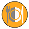 DAYS INN BUSINESS PLACE BOYUE YANTUI HOTEL หรือระดับเทียบเท่า 4 ดาว3เอียนไถ – สวนเอียนไถ - ชมอ่าวพระจันทร์ –ร้านขนมพื้นเมือง - เวยฝั่ง – ถนนว่าวSHIPINGU INTEL JIAOLTU ZHONG XINหรือระดับเทียบเท่า 4 ดาว4เวยฝั่ง – ชิงเต่า - ถนนแปดสาย (ปาต้ากวน) - จัตุรัส 54 – ร้านไข่มุก – สนามบินดอนเมือง (XW885 : 22.35-02.25+1)หมายเหตุ : ไม่รวมค่าวีซ่าจีนท่องเที่ยวแบบเดี่ยว (4 วันทำการ) ท่านละ 1,800 บาทไม่รวมค่าทิปคนขับรถ, ไกด์ท้องถิ่น และหัวหน้าทัวร์ จำนวน 300 หยวน/ทริป/ท่าน (เด็กชำระทิปเท่าผู้ใหญ่)กำหนดการเดินทางผู้ใหญ่(พักห้องละ 2-3 ท่าน)เด็ก 2-18 ปี พักเดี่ยว(จ่ายเพิ่ม)วันที่ 11-14 สิงหาคม 2562	*Sold Out*14,89914,8993,500วันที่ 18-21 สิงหาคม 2562      *Sold Out*14,89914,8993,500วันที่ 25-28 สิงหาคม 2562      *Sold Out*14,89914,8993,500วันที่ 01-04 กันยายน 2562	*Sold Out*13,89913,8993,500วันที่ 08-11 กันยายน 256213,89913,8993,500วันที่ 15-18 กันยายน 2562	13,89913,8993,500วันที่ 22-25 กันยายน 2562	13,89913,8993,500วันที่ 13-16 ตุลาคม 256213,89913,8993,500วันที่ 20-23 ตุลาคม 256216,89916,8993,500